EJE 2: Desarrollo Socialmente IncluyenteEn la Coordinación de Salud del Municipio de Centro, nuestra prioridad es mejorar la calidad de vida, a través de la promoción y prevención de la salud de los habitantes del municipio.Nuestro objetivo es contribuir al desarrollo social del municipio a través de la participación y atención a sus habitantes, favoreciendo a los grupos en situaciones de riesgo y vulnerabilidad.PROGRAMA 10.- CENTRO COMPROMETIDO CON LA SALUD10.1. Objetivo. Gestionar acciones preventivas que contribuyan a mejorar la salud de la población del municipio de Centro.                                                                                            10.2. Estrategia. Convenir con el gobierno federal y estatal, la realización de acciones preventivas que mejoren la salud de la población, involucrando a organizaciones públicas, la iniciativa privada y a la sociedad en general.10.3. MetaLínea de Acción. 10.3.1. Organizar 50 brigadas de salud anualmente de acuerdo al Plan Municipal de Desarrollo, y las que se coordinen con el DIF municipal y otras direcciones.Se Han Realizado 31 Brigadas Médicas En La R/a Rio Tinto 2da Sección, Col. Tamulte de las Barrancas; R/a Aztlán 1ra Sección; Villa Tamulte De Las Sabanas; R/A Lázaro Cárdenas 1ra; Col. Carlos A. Madrazo, Villa Luis Gil Pérez, R/A Medellín Y Pigua 3ra Sección, R/A Juan Bautista Coronel Traconis 1ra Sección, Col. Gaviotas Sur Sector San José, Col. José María Pino Suarez Col. Tierra Colorada 1etapa, Ra. Anacleto Canabal 2da, R/A Ismate Y Chilapilla 2da Secc., R/A Buenavista Rio Nuevo 1ra Secc., Villa Pueblo Nuevo De Las Raíces, R/A Corregidora 1ra Secc., Villa Tamulte De Las Sabanas, R/A González 1ra Secc.,  R/A Boquerón 3ra, 4ta Y 5ta Sección, Col. Atasta De Serra, Col. Gaviotas Norte, Col. Gaviotas Sur Sector Armenia, R/A Barranca Y Amate 2da Y 3ra Sección, R/A Tierra Amarilla, Col. José María Pino Suarez Etapa II, Col. Gil Y Sáenz, Poblado Dos Montes Y Villa Ocuiltzapotlán . En donde se otorgo atención a 17 mil 987 habitantes del Municipio del Centro, a través del Programa Centro en tu comunidad en donde se ofrecieron 5, 035 consultas médicas, 3, 361 toma de presión arterial, 938 tomas de glucosa, 1, 614 orientaciones nutricionales, 532 orientaciones psicológicas, 2, 835 tomas de temperatura, 2, 626 consultas odontológicas, 39 cortes de cabello y 7 curaciones. Así mismo se donaron en consultas médicas 13 mil 194 medicamentos.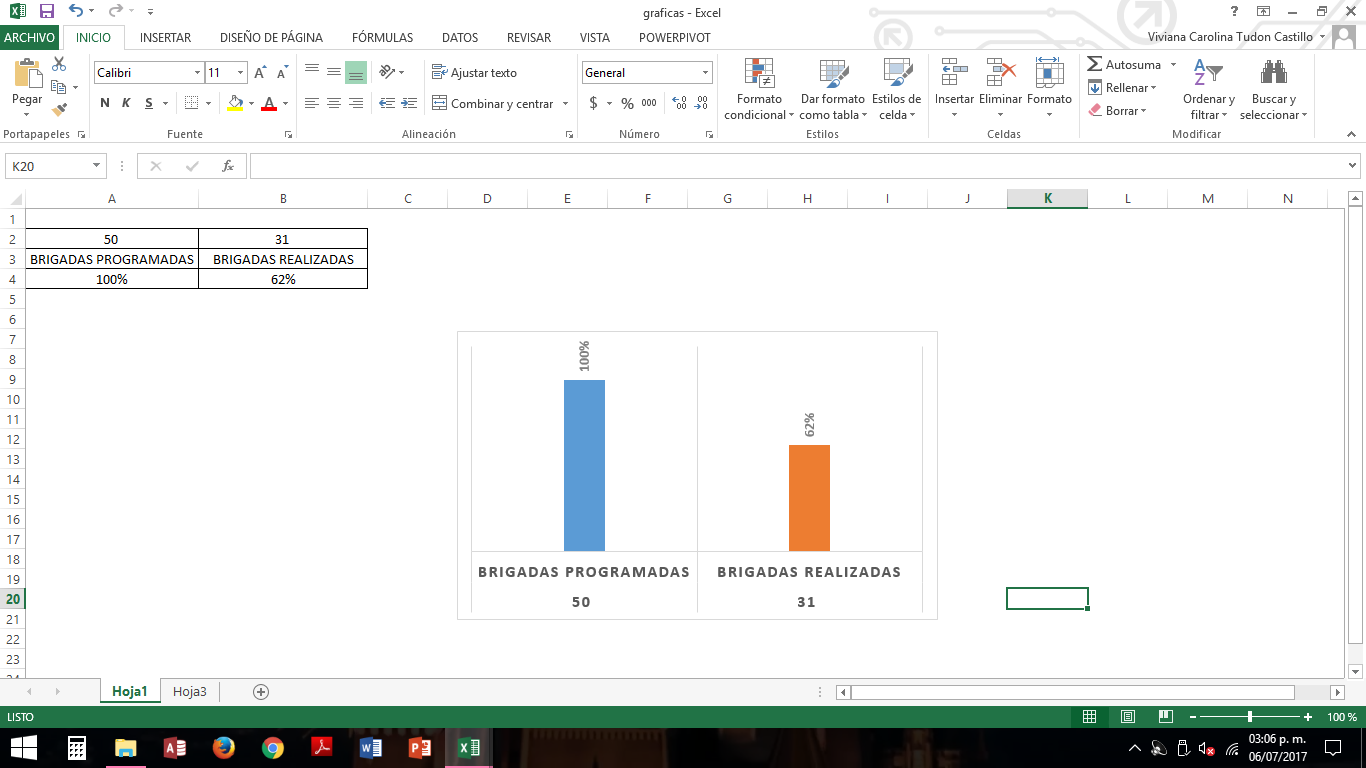 De igual manera se atendió a 832 habitantes del municipio de centro que asisten a esta Coordinación De Salud, buscando un apoyo a través de 208 consultas médicas, 15 tomas de presión arterial, 8 tomas de glucosa, 12 gestión médica, 2 referencias medicas se  donaron  530 medicamentos y se expidieron 57certificados médicos. En el módulo de Salud preventiva instalado en el Mercado Miguel Orrico de los Llanos ubicado en la Col. Tamulte de las barrancas se otorga atención odontológica siendo beneficiados 133 habitantes a través de 45 consultas odontológicas, 35 profilaxis dental, 35 platicas odontológicas Y 18 tomas de presión arterial. 10.4. LÍNEAS DE ACCIÓNLínea de Acción. 10.4.1. Gestionar ante las instancias correspondientes la realización de campañas de salud a través de unidades móviles en la zona rural y urbana del municipio.Brigada De Salud Con Unidad Médica Móvil y Salud Preventiva  Con el objetivo de llevar la unidad médica móvil de ultrasonido y mastografía a  las mujeres de centro de las diferentes comunidades de alta marginación o que tienen difícil acceso a los servicios de salud, y con la finalidad de orientar en el cuidado, prevención y diagnóstico de enfermedades propias de la mujer, la cual fue inaugurada el día 09 de mayo del presente año, en donde se han beneficiado a                     2 mil 371 mujeres del municipio a través de 480 estudios de mastografía, 373 ultrasonidos, 814 orientaciones médicas y 704 platicas de prevención en pro del cáncer de mama, en las siguientes comunidades: col. Indeco, Villa Luis Gil Pérez en la cual asistieron las féminas de R/A Pablo L. Sidar, R/A Rio Tinto 1ra Secc.,  R/A Rio Tinto 3ra Sección, R/A González 2da Sección, R/A González 4ta Sección, R/A González 1ra Sección, R/A Plátano y  Cacao 3ra Sección y la  R/A Estancia De Tamulté De Las Sabanas.10.4.2. Realizar brigadas de salud preventiva. Centro de Atención de Pequeñas EspeciesEn el Centro de Atención de Pequeñas Especies estamos fortaleciendo la vacunación y la prevención a los canes y felinos, mediante el Programa Centro en tu Comunidad, beneficiando a 15 mil 516 habitantes del municipio, otorgando 3 mil 879 acciones, dentro de los cuales se han realizado 1, 332 vacunas de canes y felinos, 987 orientaciones caninas, 403 desparasitaciones, se entregaron 1, 157 cartillas veterinarias. El día 04 de mayo del presente año se reaperturó el Centro de Atención de Pequeñas Especies, ubicado en la R/a Lázaro Cárdenas, con el objeto de atender a los canes y felinos en su salud de manera digna con medidas de control para beneficio de la salud humana, se ha otorgado 44 orientaciones veterinarias, 3 esterilizaciones caninas, 8 vacunas aplicadas, 18 desparasitaciones, 11 curaciones se han realizado 29 demandas que has sido captadas mediante el sistema de integración de atención ciudadana,  beneficiando a 452 habitantes del municipio de centro.Clínica de Control VenéreoPara contribuir a la prevención de enfermedades de transmisión sexual se han realizado 11 mil 865 acciones, a través de mil 964 consultas médicas, 1, 945 tomas de presión arterial, 296 asesorías psicológicas, 1,945 tomas de temperatura, 1, 328 pláticas preventivas de enfermedades de transmisión sexual y 322 pruebas rápidas de VIH y VDRL. De igual manera se realizaron 1, 474 visitas a bares, 491 visitas a casa de asignación, 104 trípticos entregados y se han otorgado 1, 996 preservativos.Departamento de Regulación SanitariaEn el Departamento de Regulación Sanitaria se han realizado 400 supervisiones de las cuales, 387 son supervisiones de puestos de alimentos semifijos, 10 supervisiones a carnicerías urbanas, y se han atendido 3 quejas ciudadanas captadas mediante el Sistema Ojo Ciudadano, las cuales atribuye a prevenir enfermedades infecciosas por riesgo sanitario en lugares insalubres. En el Módulo de atención Gerontológica: Promoción de envejecimiento activo, prevención propia del adulto mayor.Se dio a Conocer ante el gabinete social el Proyecto Creación del Centro de Recreación para Adultos Mayores (CREAM).Proyecto Espacio 100% Libre De Humo De TabacoNuestro objetivo es proteger y mantener la salud de la población como requisito indispensable para alcanzar en mejor desarrollo físico y mental de los trabajadores de este H. Ayuntamiento, aplicando la Ley General para el Control de Tabaco, reconociendo al inmueble, como “ESPACIOS 100% LIBRES DE HUMO DE TABACO”, a través de la observación dirigida y el interrogatorio a informantes clave. El cual dio inicio el Lunes 3 de Octubre de 2016, impartiendo los talleres de sensibilización a los trabajadores de este H. Ayuntamiento, y  concluyendo el pasado 31 de mayo de 2017, día en que se llevó a cabo la certificación del edificio,  beneficiando a 5, 906 empleados del H. Ayuntamiento de Centro. Unidad móvil de esterilización canina (Centro de Control Canino)Su objetivo es Prevenir la natalidad desproporcionada de caninos y felinos en el municipio de Centro mediante campañas de esterilización. Fomentar el cuidado protección animal y prevención de enfermedades.Para lograr el objetivo se propone la adquisición de una Unidad Móvil Canina de Esterilización. Línea de Acción. 10.4.3. Gestionar la dotación de medicamentos y la permanencia de personal médico en los centros de salud ubicados en el municipio. Se cuenta con la colaboración de la secretaria de salud a través de la Jurisdicción Sanitaria de Centro se gestiona las peticiones de los diferentes delegados en cuestión de medicamentos y médicos de los centros de salud.    Línea de Acción. 10.4.4. Gestionar la construcción de albergues aledaños a los hospitales, que permita a los familiares de enfermos contar con un espacio de alojamiento. Construcción de AlbergueEste proyecto se lleva a cabo en coordinación con el DIF Municipal y la Dirección de Obras Públicas, Ordenamiento Territorial y Servicios Municipales, el cual beneficiará a los familiares de los pacientes hospitalizados en el Hospital Gustavo A. Rovirosa, , dando el servicio a los familiares de los pacientes de acuerdo a las 120 camas censables de dicho hospital. Teniendo así un hospedaje digno y seguro para descansar, ya que tienen que permanecer largas horas en el hospital para estar al pendiente de su familiar internado.El proyecto de inversión para la operación se encuentra concluido, el cual incluye la parte técnica, administrativa y operativa; este proyecto consiste en realizar acciones de organización y seguridad.Este proyecto se pondrá en marcha una vez que la Dirección de Obras Públicas, Ordenamiento Territorial y Servicios Municipales de por concluida la construcción del mismo. Se colocó la primera Piedra el 13 de diciembre del 2016 en la Col. El Recreo.      Línea de Acción. 10.4.5. Convenir con las instancias correspondientes la realización de acciones recreativas y deportivas en el municipio que contribuyan a mantener una buena salud en la población. El objetivo principal es mejorar la salud a través del fomento a la actividad física y recreativa atreves de los diferentes programas con el fin de fomentar la convivencia familiar y el rescate de valores en los habitantes de centro.Con el objetivo de Concientizar, orientar a los habitantes de esta Villa Tamulté de las Sabanas sobre los buenos hábitos de alimentación y un estilo de vida saludable, se llevó a cabo el Proyecto Centro Activado y mi Cuerpo más Sano, el día 07 de abril del presente año, en conmemoración al día mundial de la Salud. El cual dio inicio con una caminata en donde asistieron mil 320 habitantes de las siguientes rancherías: Tocoal, Aniceto, la loma, la manga, alambrado, Rovirosa y Villa Tamulte de las sabanas, teniendo como punto de reunión para la caminata sobre la carretera a Buenavista esquina Moctezuma, recorriendo así la Calle Abraham Bándala terminando en el parque central de la villa, donde se instalaron los módulos de vacunación canina y felina, zumbaton, corredor gastronómico, médico preventivo, en donde se otorgaron 3,018 acciones a través de  596 consultas médicas, 137  tomas de presión arterial, 26 tomas de glucosa, 7 tomas de temperatura, 2252 medicamentos donados, beneficiando a 9, 365 habitantes de las diferentes comunidades que asistieron.Mediante el programa Biciruta, se instaló un módulo de atención médica preventiva de la cual se ha otorgado atención a 208 habitantes, a través de 13 orientaciones médicas, 178 toma de presión arterial, 113 tomas de glucosa, 61 platicas de prevención a enfermedades nutricionales, 68 Platicas odontológicas/Higiene personal, 6 platicas de promoción a la salud, 4 primeros auxilios y una curación.Departamento de Prevención contra el mosquito transmisor Aedes AegyptyEn la lucha de la prevención de la picadura del vector transmisor del dengue a personas que acuden a espacios públicos, educativos, públicos, recreativos y el desarrollo larvario del vector transmisor del dengue en lugares donde se desarrolla, se han beneficiado a 159 mil 907 habitantes del municipio de Centro, fumigando 37 hectáreas en los diferentes panteones de las col. Gaviotas Norte, Dos montes, col José María pino Suarez, villa playas del rosario, villa pueblo nuevo, villa parrilla, col. El arbolito, villa Macultepec, villa Ocuiltzapotlán, col. Atasta de Serra, col. Sabina, col. Punta brava, col. El águila(panteón central) , Fracc. Fovisste 1, Col. Espero I, Col. Tamulté De Las Barrancas. Col. Tabasco 200, Col. Gaviotas Norte, Col. Jesús García, Col. Atasta De Serra así Como La R/A González 4ta Sección.10.5 INDICADORES   10.5.1. De manera integral la Coordinación de Salud ha beneficiado a 221 mil 345   de los 684 847 habitantes del municipio de Centro, Teniendo así un indicador del 32% de población beneficiada mediante las diversas actividades que realizan. En comparación con la administración anterior en el año 2016 del 1ro de abril al 30 de Junio, se obtuvo 272 mil 420 beneficiados, de los 682, 984 habitantes, es decir un 40% del total de la población.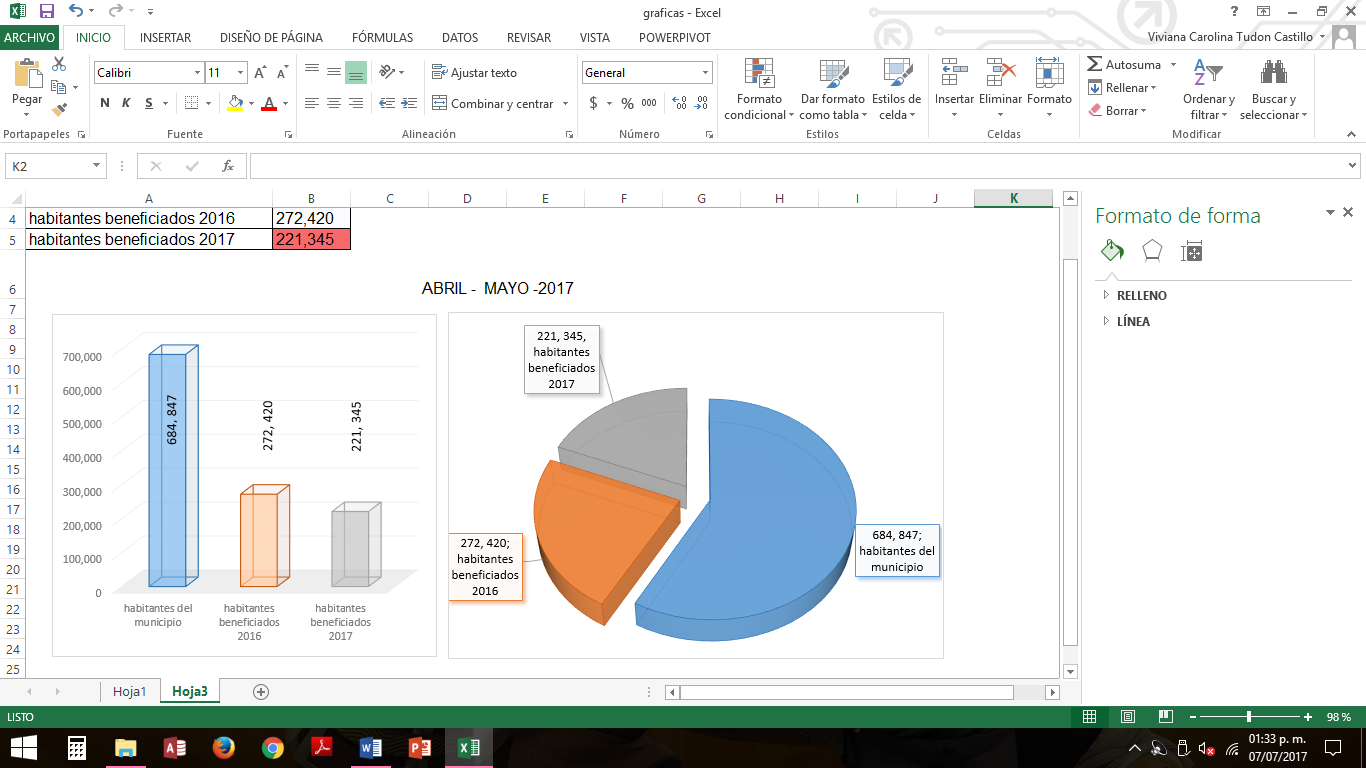 INDICADORES EJE 2: DESARROLLO SOCIALMENTE INCLUYENTE INDICADOR CUANTITATIVODe manera integral la Coordinación de Salud ha beneficiado a 8 de las 73 comunidades del municipio de Centro con alto grado de marginación, beneficiando de los 31 mil 087 habitantes a 11, 698 de la población total del grupo alto de marginación. Teniendo así un indicador de 37%.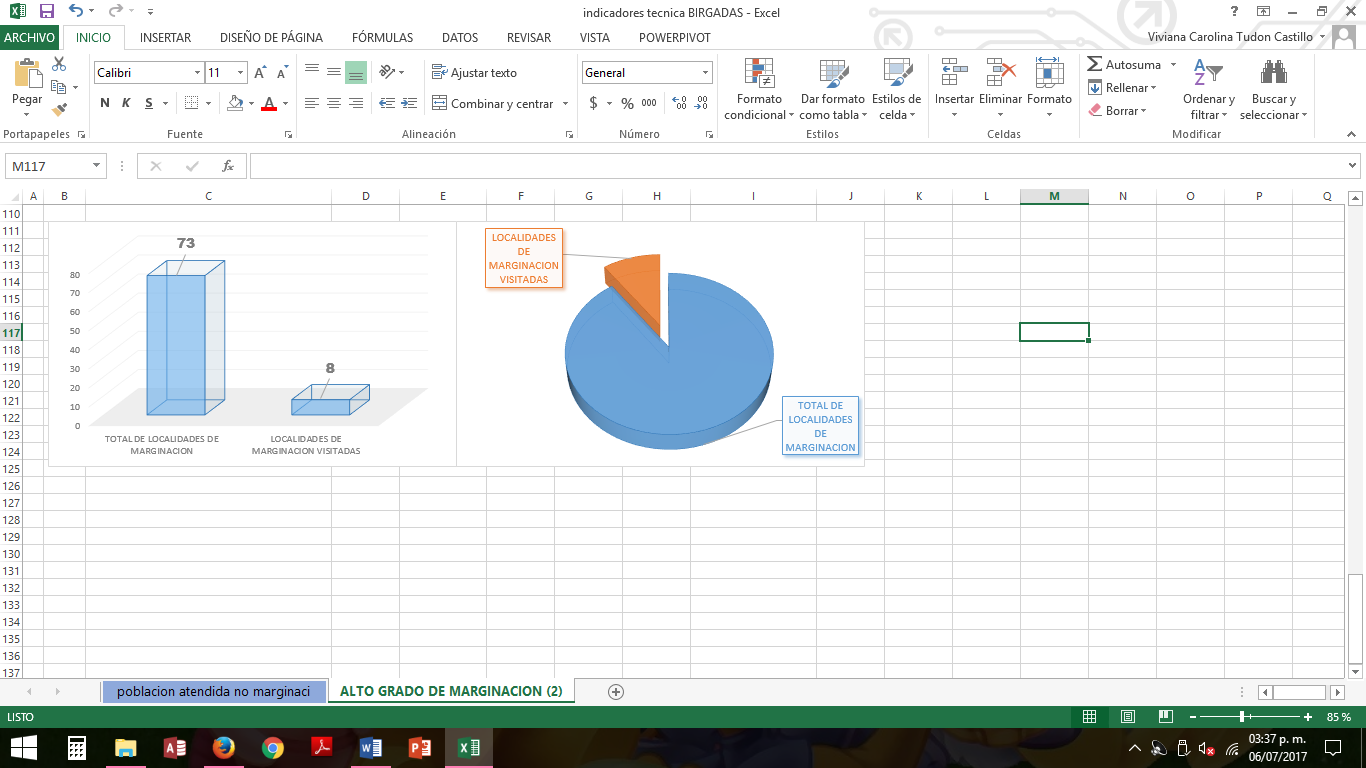 De igual forma esta Coordinación de Salud ha beneficiado a las localidades con bajo índice de marginidad, otorgando el servicio a 25 localidades de las 208 comunidades del municipio de Centro con bajo grado de marginación, beneficiando de los 631 mil 472 habitantes a 164 mil 835 habitantes de la población total del grupo bajo de marginación. Teniendo así un indicador de 26%.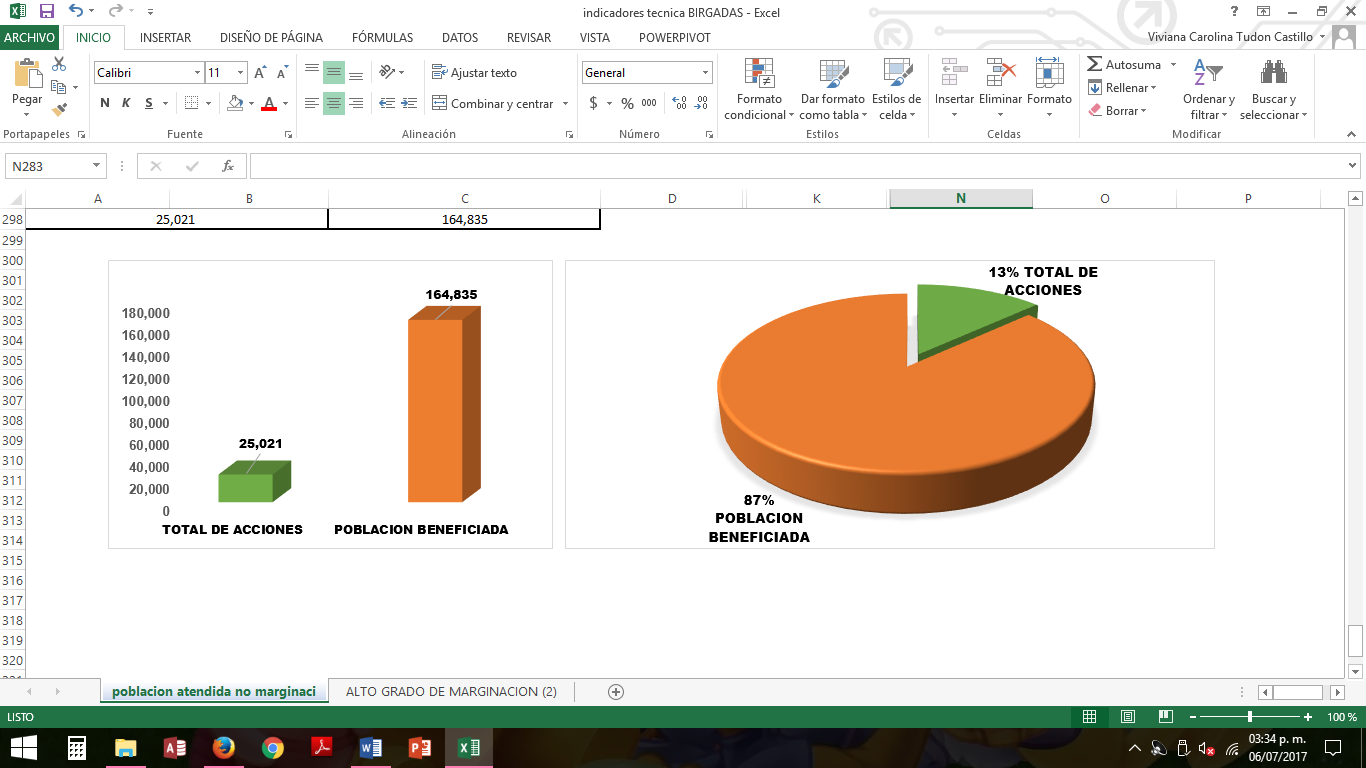 